² 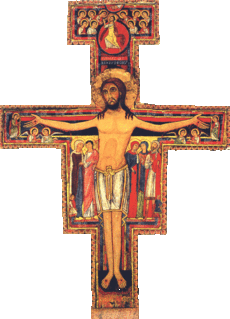 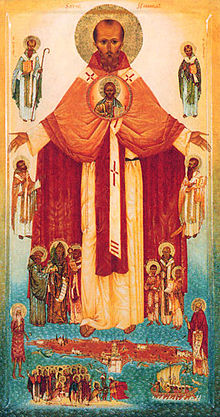 Samedi 14 Janvier18h00 : Messe à Loriol. Int : André BALANCADimanche 15 Janvier 20232ème Dim TO 10h00 : Messe à Sarrians. Int : Lundi 16 Janvier 2023Saint Honorat16h30 :  Catéchisme à Loriol. Mardi 17 JanvierSaint Antoine16h30 : Catéchisme à Sarrians et à Loriol. 18h15 : Messe à Sarrians. Int : Alain GRAS20h00 : Conseil Pastoral ParoissialMercredi 18 Janvier 18h00 : Messe à Loriol. Int : Eugène VAHOVE18h00 : Chapelet « la France Prie » à ND des Voyageurs. Jeudi 19 Janvier8h00 : Adoration à Loriol. 8h45 : Messe à Loriol. Int : René CHAUVETEn matinée : rencontre des prêtres du doyenné à Monteux Vendredi 20 JanvierSaint FabienPas de Messe. Conseil Episcopal élargi aux doyens en Avignon. Samedi 21 Janvier 2023Sainte Agnès16h30 : Aumônerie des Jeunes à Loriol. 18h00 : Messe à Loriol. Int : Simone FRESCHETDimanche 22 Janvier 20233ème Dim TO10h00 : Messe à Sarrians. Int : 